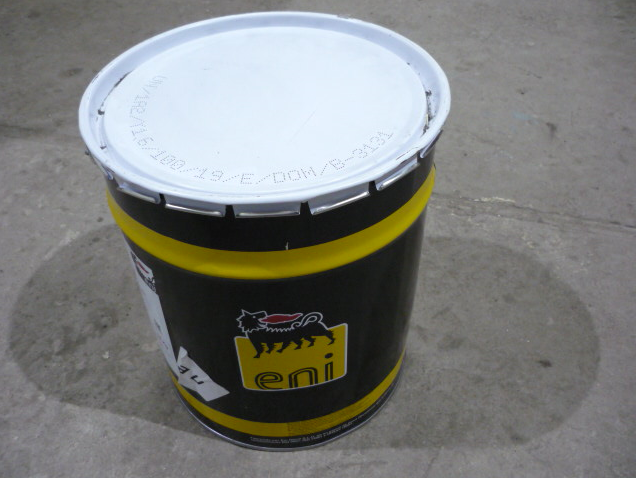 Код из 1САртикулНаименование/ Бренд/ПоставщикГабариты,Д*Ш*ВммМассаМатериалМесто установки/НазначениеF0024528Смазка для центральной системы AGIP GREASE MU EP 00 (18 kg)18 кгЛитиевая с EP-присадкамиF002452818 кгЛитиевая с EP-присадкамиF002452818 кгЛитиевая с EP-присадками